Prostor za urudžbeni štambilj___________________________________                     (ime/naziv fizičke ili pravne osobe)___________________________________                                            (adresa)___________________________________                                               (OIB)___________________________________                                             (telefon)___________________________________                                          (e-mail adresa)GRAD POREČ-PARENZOUpravni odjel za prostorno planiranjei zaštitu okolišaPREDMET:	Zahtjev za rješavanje imovinsko-pravnih odnosa na zemljištu planiranom za uređenje prometne površine- dostavlja sePredlaže se Naslovu da pristupi rješavanju imovinsko-pravnih odnosa na sljedećem zemljištu u našem vlasništvu, planiranom za uređenje prometne površine :K.Č.		______________________________K.O.		______________________________naselje		______________________________OBRAZLOŽENJE:_________________________________________________________________________________________________________________________________________________________________________________________________________________________________PRILOZI:Preslik akta (sa grafičkim prikazom) temeljem kojega se određuje uređenje pristupne prometnice na predmetnom zemljištuOstala dokumentacija za koju podnositelj zahtjeva smatra da je relevantnaPredajom ovog zahtjeva daje se suglasnost Gradu Poreču-Parenzo da u ovom postupku navedene osobne podatke prikuplja, obrađuje i pohranjuje u svrhu izdavanja potrebne dokumentacije te u svrhu kontaktiranja podnositelja zahtjeva o izdavanju iste. Osobni podaci bit će zaštićeni od pristupa neovlaštenih osoba, pohranjeni na sigurno mjesto, čuvani te uništeni u skladu s uvjetima i predviđenim rokovima i pozitivnim zakonskim propisima i aktima Grada Poreča-Parenzo. Istim se potvrđuje i poznavanje prava koja proizlaze iz Uredbe GDPR.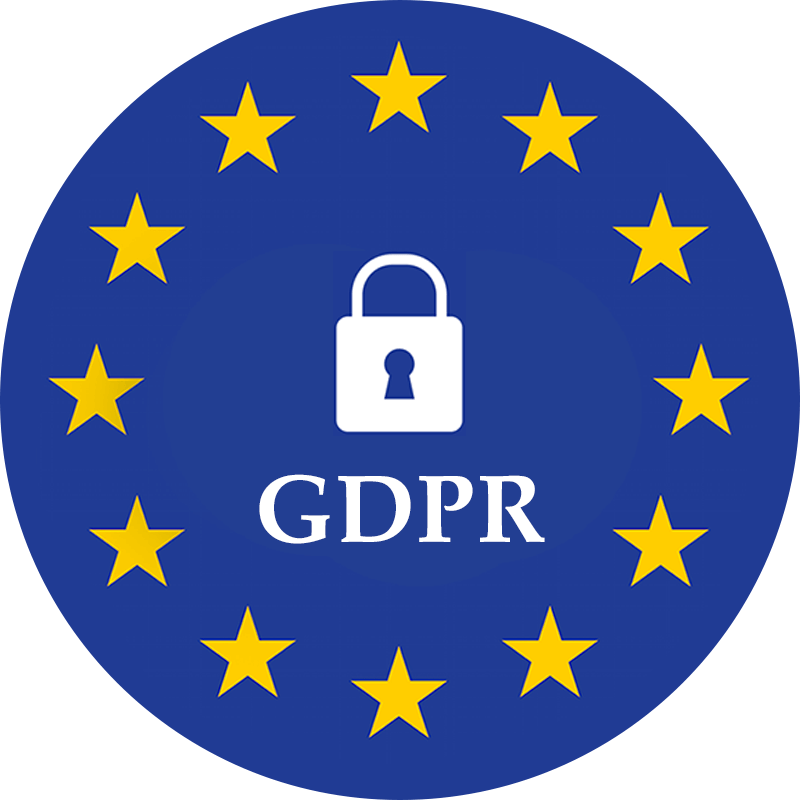 _______________________________________(Podnositelj zahtjeva ili njegov opunomoćenik)NAPOMENA:Zahtjev se podnosi:putem pošte – Grad Poreč-Parenzo, O. m. Tita 5, P.P. 163iliputem e-pošte – pisarnica@porec.hr